Приложение 1Контрольная  работа  №5 по теме : «Процессы жизнедеятельности живых организмов»Вариант 1Часть I (А) (выбрать один верный ответ)Половое размножение растений осуществляетсяВ цветках В плодахВ спорангияхВ семенах2. Плод овса - этозерновкакостянкасемянкакоробочка3. К ягодам не относится плодА. помидораБ. смородины        В. винограда        Г. малины4. Перенос части одного растения на другое - этоЧеренкование Прививка В.   Размножение отводкамиГ.    Размножение черенками5. Стадия, промежуточная между личинкой и взрослой особью у насекомых называетсягусеницейяйцомкуколкойзародышем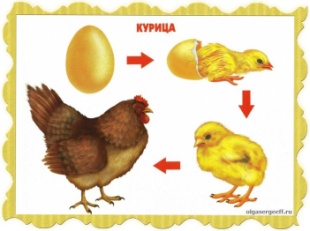 6.  Какой тип развития изображён на рисунке? прямое непрямое с неполным превращениемнепрямое с полным превращениемзародышевое7.  Способность к полёту характерна для взрослых самцов и самокдождевых червеймуравьёвтермитовблох8. На каком рисунке изображён орган, в котором происходит двойное оплодотворение?	А.    Б.                                      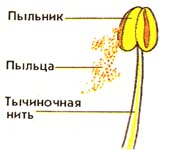 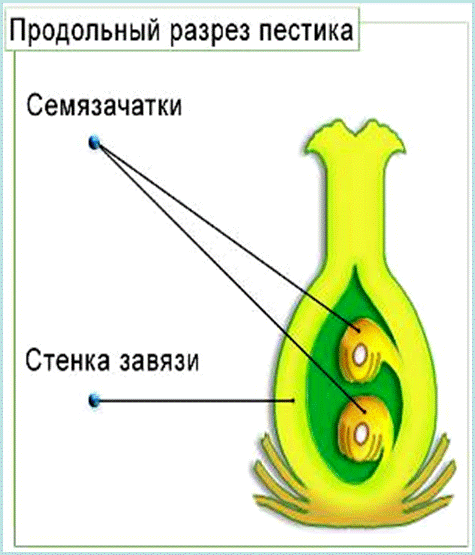 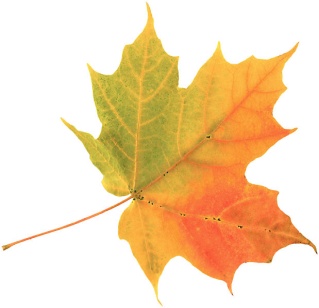 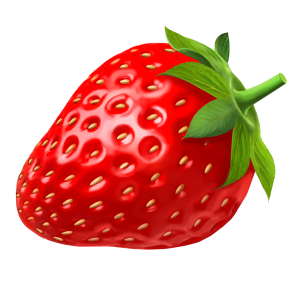 В.                                Часть II (В)9.  Установите соответствие между представителями животных и характерными для них типами оплодотворения. Для этого к каждому элементу, обозначенному буквой, подберите элемент, обозначенный цифрой.10. Вставьте в текст пропущенные термины из предложенного перечня.Для покрытосеменных растений характерно … оплодотворение. В ходе этого процесса один из … сливается с яйцеклеткой, а другой - с  … .Перечень терминов:двойноецентральное ядросемязачатокпростоеспермийпыльцевое зерно 11. Установите правильные подписи к обозначениям на рисунке. Для этого к каждому элементу, обозначенному буквой, подберите элемент, обозначенный цифрой.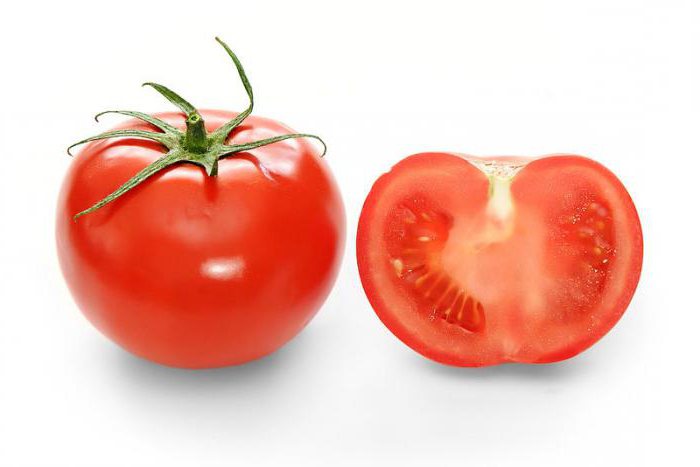 Часть III (С)12.  Назовите изображённые на рисунке соцветия. Укажите их признаки по приведённой ниже схеме.Название соцветий1 - …2 - …3 - …4 - …Тип соцветия- простые (запишите номера соцветий): … .- сложные (запишите номера соцветий): … .    III.         Тип размещения цветков	- на удлинённой цветоножке (запишите номера соцветий): … .                  - сидячие (запишите номера соцветий): … .21 мая 202021 мая 202021 мая 202021 мая 202021 мая 2020ПредметТЕМАПараграф в учебникеКлассная работаСсылка на видео урокДомашнее задание(№ заданий, вопросы)МатематикаПовторение. Умножение и деление рациональных чиселП.37,38,39 повторить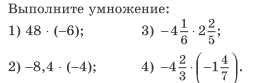 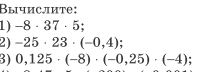 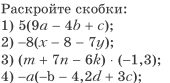 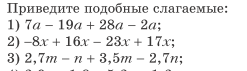 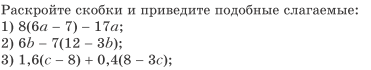 Русский языкПовторение. «Синтаксис и пунктуация».Повторение теоретического материала.Упр.№ 4.  Стр.155.  (Белка…)Подготовиться к контрольной работе.БиологияКонтрольная работа №5 «Процессы жизнедеятельности живых организмов»Выполнить контрольную работу (Приложение 1).Варианты распределяются как в классеПРЕДСТАВИТЕЛЬ ЖИВОТНЫХТИП ОПЛОДОТВОРЕНИЯА) кузнечик1) наружноеБ) кошка1) наружноеВ) тритон2) внутреннееГ) лещ2) внутреннее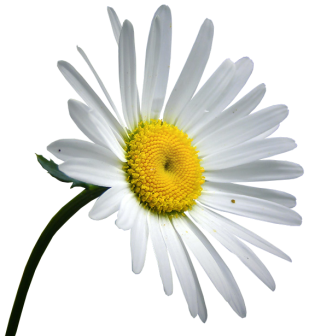 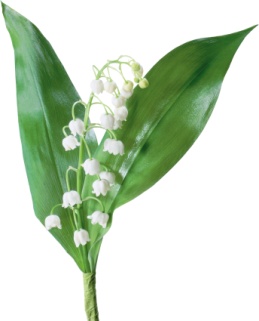 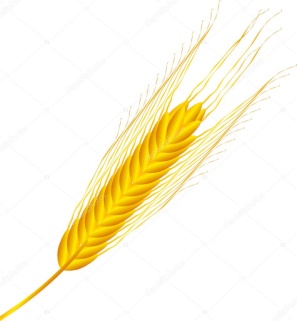 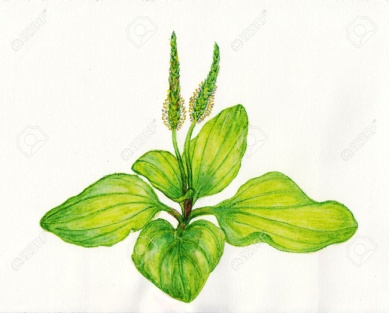 1234